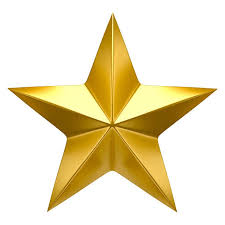 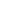 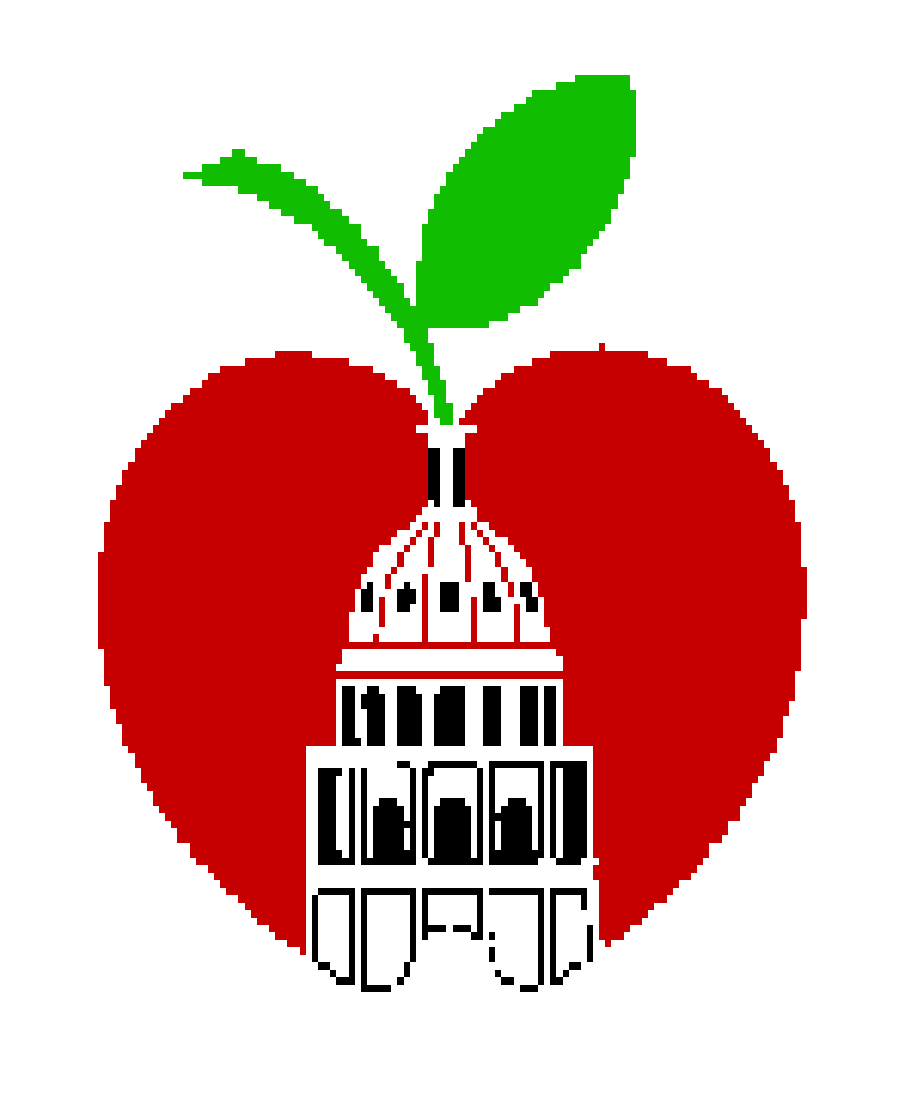 Ortega Elementary SchoolCampus Advisory CouncilAgenda for Meeting of February 23, 2023Virtual Via ZoomOrtega Elementary SchoolCampus Advisory CouncilAgenda for Meeting of February 23, 2023Virtual Via ZoomOrtega Elementary SchoolCampus Advisory CouncilAgenda for Meeting of February 23, 2023Virtual Via ZoomOrtega Elementary SchoolCampus Advisory CouncilAgenda for Meeting of February 23, 2023Virtual Via ZoomOrtega Elementary SchoolCampus Advisory CouncilAgenda for Meeting of February 23, 2023Virtual Via ZoomTimeAgenda ItemAction Item(✔)Presiding Co-ChairPresenter/Resource Person3:30Call to OrderFernando LaraFernando Lara3:30Welcome and IntroductionsFernando LaraFernando Lara3:35Approval of Minutes✔Fernando LaraFernando Lara3:40PTA NewsFernando LaraAngie Genesi3:45Citizens CommunicationFernando LaraFernando Lara3:50Campus BTO for 2023-2024✔Fernando LaraAmanda Garcia3:50CIP Goal 2- Objective 1-Strategic StaffingObjective 2-Professional Peer ObservationFernando LaraJennifer Stephens4:25Other CAC BusinessFernando LaraFernando Lara4:30AdjournFernando LaraFernando Lara